30 listopada Gdański Teatr Szekspirowski oraz Fundacja Theatrum Gedanense zainaugurują kolejny festiwal w ramach cyklu Teatry Europy: TYDZIEŃ WĘGIERSKISPEKTAKLERyszard III, Teatr Narodowy w Budapeszcie
30 listopada 2017, 19:00Porno, Teatr Nowy w Poznaniu
1 grudnia 2017, 19:00Cuda Nocy, The Symptoms
3 grudnia 2017, 18:30 | teatr tańca | spektakl poprzedzony węgierskim poczęstunkiemInTimE, Compagnie Pal Frenak
6 grudnia 2017, 19:00 | teatr tańca, 18+Great Sound in the Rush, Maladype Színház
7 grudnia 2017, 20:00 | opera semiseriaINNE WYDARZENIAArchiwum Horusa, Sandor Kardos, wernisaż wystawy zdjęć
30 listopada 2017, 18:00Węgierski festyn / Magyar piknik     
2 grudnia 2017, 14:00- 18:00 | tradycje świąteczne, muzyka ludowa, turystyka, potrawy regionalne, warsztaty kulinarne dla dzieciSpotkanie literackie z Anną Butrym i Gáspárem Keresztesem   
4 grudnia 2017, 17:30Félix Lajkó i zespół Vołosi, koncert
5 grudnia 2017, 19:00PRZEGLĄD FILMÓWTo nie są najlepsze dni mojego życia
2 grudnia 2017, 17:30, IKMSyn Szawła
4 grudnia 2017, 19:00, GTS | Film nagrodzony Grand Prix w CannesMoja matka i inni wariaci z mojej rodziny
5 grudnia 2017, 17:30 IKMDusza i ciało
6 grudnia, 17:30, IKMWARSZTATYWarsztaty dla seniorów wprowadzenie do spektaklu Ryszard III
30 listopada 2017, 17:30Metoda Kodalya, warsztaty muzyczne dla dzieci
3 oraz 4 grudnia 2017, 12:00Tydzień Węgierski  został dofinansowany ze środków Ministerstwa Kultury i Dziedzictwa Narodowego.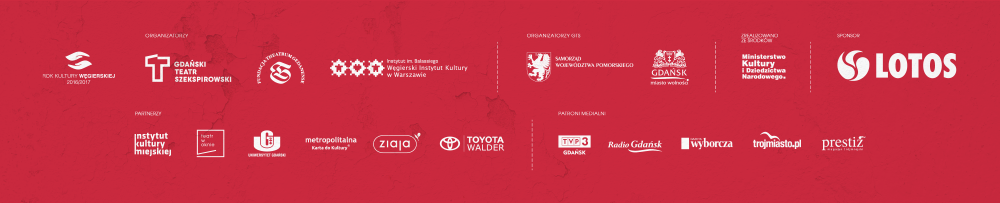 